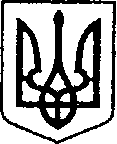                                                              УКРАЇНА                        	ЧЕРНІГІВСЬКА ОБЛАСТЬ	ПРОЕКТ     Н І Ж И Н С Ь К А    М І С Ь К А    Р А Д А     26 сесія VIII скликання                                    Р І Ш Е Н Н Я	від 07 грудня  2022 р.     	            м. Ніжин	                            № 60-26/2022Відповідно до статей 25, 26, 42, 59, 73 Закону України “Про місцеве самоврядування в Україні”, Земельного кодексу України, Закону України «Про землеустрій», Регламенту Ніжинської міської ради Чернігівської області, затвердженого рішенням Ніжинської міської ради Чернігівської області VIII скликання від 27 листопада 2020 року № 3-2/2020, міська рада вирішила:             					            1. Затвердити проект землеустрою щодо відведення земельної ділянки   за адресою: Чернігівська обл., м. Ніжин, вул.  Богуна, 10,  кадастровий               номер 7410400000:03:010:0074,  площею 0,1457 га, для будівництва та обслуговування адміністративних будинків, офісних будівель компаній, які займаються підприємницькою  діяльністю, пов’язаною з отриманням прибутку  та  здійснити реєстрацію земельної ділянки за Ніжинською міською радою відповідно до Закону України «Про державну реєстрацію речових прав на нерухоме майно та їх обтяжень».          Обмеження у використанні земельної ділянки площею 0,1457 га  встановлені у формі охоронної зони навколо (уздовж) об’єкта транспорту.                                           Обмеження у використанні земельної ділянки площею 0,1457 га встановлені  у формі зони особливого режиму забудови.          2. Затвердити проект землеустрою щодо відведення земельної ділянки   за адресою: Чернігівська обл., м. Ніжин, вул.  Космонавтів,  кадастровий номер 7410400000:01:027:0001, площею 6,3000 га, для розміщення та експлуатації будівель і споруд авіаційного транспорту та здійснити реєстрацію земельної ділянки за Ніжинською міською радою відповідно до Закону України «Про державну реєстрацію речових прав на нерухоме майно та їх обтяжень».          Обмеження у використанні земельної ділянки площею 5,0601 га  встановлені у формі санітарно-захисної зони навколо об’єкта.	        			 Обмеження у використанні земельної ділянки площею 3,9659 га  встановлені у формі санітарно-захисної зони навколо об’єкта.	             3. Затвердити проект землеустрою щодо відведення земельної ділянки   за адресою: Чернігівська обл., м. Ніжин, вул.  Шевченка,  кадастровий номер 7410400000:03:020:0087, площею 0,0154 га, для будівництва та обслуговування адміністративних будинків, офісних будівель компаній, які займаються підприємницькою  діяльністю, пов’язаною з отриманням прибутку  та  здійснити реєстрацію земельної ділянки за Ніжинською міською радою відповідно до Закону України «Про державну реєстрацію речових прав на нерухоме майно та їх обтяжень».          Обмеження у використанні земельної ділянки площею 0,0154 га  встановлені у формі санітарно-захисної смуги навколо промислового об’єкта.	              4. Затвердити проект землеустрою щодо відведення земельної ділянки   за адресою: Чернігівська обл., м. Ніжин, вул.  Березанська,  кадастровий номер 7410400000:02:015:0018, площею 1,4767 га, для розміщення та експлуатації основних, підсобних і допоміжних будівель та споруд підприємств переробної, машинобудівної та іншої промисловості  та  здійснити реєстрацію земельної ділянки за Ніжинською міською радою відповідно до Закону України «Про державну реєстрацію речових прав на нерухоме майно та їх обтяжень».          Обмеження у використанні земельної ділянки площею 0,3822 га  встановлені у формі санітарно-захисної смуги навколо промислового об’єкта.          5. Затвердити проект землеустрою щодо відведення земельної ділянки   за адресою: Чернігівська обл., м. Ніжин, вул.  Прилуцька,  кадастровий номер 7410400000:06:002:0013, площею 1,2233 га, для розміщення та експлуатації основних, підсобних і допоміжних будівель та споруд підприємств переробної, машинобудівної та іншої промисловості  та  здійснити реєстрацію земельної ділянки за Ніжинською міською радою відповідно до Закону України «Про державну реєстрацію речових прав на нерухоме майно та їх обтяжень».           Обмеження у використанні земельної ділянки площею 0,0719 га  встановлені у формі охоронної зони навколо (уздовж) об’єкта енергетичної системи. Обмеження у використанні земельної ділянки площею 0,5142 га  встановлені у формі санітарно-захисної смуги навколо промислового об’єкта. Обмеження у використанні земельної ділянки площею 1,2233 га  встановлені у формі санітарно-захисної зони об’єкта.           6.   Начальнику управління комунального майна та земельних відносин  Онокало І.А.  забезпечити  оприлюднення даного рішення на офіційному сайті Ніжинської міської ради протягом п’яти робочих днів з дня його прийняття.          7. Організацію виконання даного рішення покласти на першого заступника міського голови з питань діяльності виконавчих органів ради Вовченка Ф.І. та   управління комунального майна та земельних відносин Ніжинської міської ради (Онокало І.А.).         8.  Контроль за виконанням даного рішення покласти на постійну комісію міської ради з питань регулювання земельних відносин, архітектури, будівництва та охорони навколишнього середовища (голова комісії Глотко В.В.).          Міський голова            		                               Олександр  КОДОЛАПро затвердження  проектів  землеустрою